TERMO DE DESISTÊNCIASenhor(a) Coordenador(a):Eu, 					 portador(a) do R..A. nº 		, venho por meio deste,  desistir da minha VAGA  DA BOLSA MONITORIA, do Departamento de 				, desta Universidade, por 						.O referido é verdade e dou fé.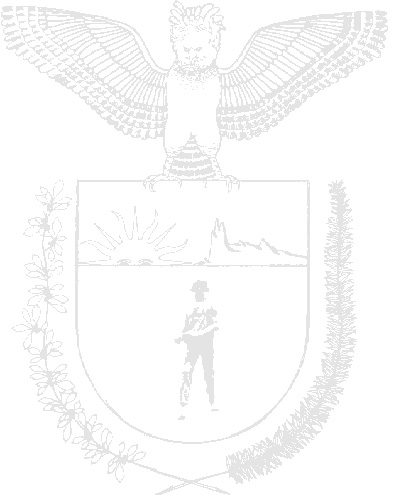 Maringá, 	de 			de 2022 .Visto do(a) Coordenador(a)Assinatura